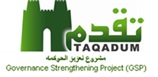 الاستمارة القياسية لتبسيط الاجراءاتأرسم خارطة العمليات المبسطة:التوقيتات(اختياري)الاجراءات المبسطة  لتقديم الخدمة للمستفيدتقديم الطلب في قسم الاداريةتاييد العنوان الوظيفي / الموارد البشريةاصدار التاييد / وحدة التاييداتتحويل الطلب الى نقابة الصيادلةمنح عدم الممانعه / نقابة الصيادلة.